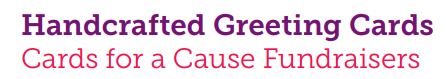 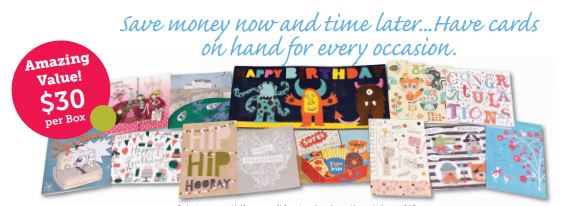 Student's Name ________________________          Classroom Teacher _________________________Tired of spending too much money for greeting cards?  How does $1.00 per card sound? Order forms & payment due October 11.  Questions? Contact Karen Goelz at: karen.goelz@muskegonorway.org If you are purchasing the cards for your family only, fill out row 1. If you are selling to family, neighbors, friends etc… use the additional rows. Name All Occasion Box 1(Green)All Occasion Box 2(Blue)Thanks & BlanksThe Kids Birthday BoxTotal Number of  BoxesTotal Cost (Each box is $30)Totals: